Agenda #2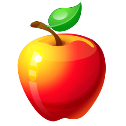 September 17th- September 25th 
American Studies- Mr.  HaflinBlock ABlock BThursdaySeptember 17Day 1Classwork“Coyote and Buffalo”Peer Editing Homework  Finish typing up your Summer Reading Essay and upload it to turnitin.comClasswork“Coyote and Buffalo”Peer Editing Homework  Finish typing up your Summer Reading Essay and upload it to turnitin.comFridaySeptember 18Day 2ClassworkTurnitin.com CheckLab 272 for The Crucible and Puritans WebquestHomework  Study for the Native American Literature Quiz on MondayClassworkTurnitin.com CheckLab 272 for The Crucible and Puritans WebquestHomework  Study for the Native American Literature Quiz on Monday MondaySeptember 21Day 3ClassworkQuiz on Native American LiteratureIntroduce Creative Essay Return Summer Reading AssessmentReview Webquest (Puritan Beliefs)Anne Bradstreet PoetryHomework  Read “Sinners in the Hands of an Angry God”, and answer the reading questionsClassworkQuiz on Native American LiteratureIntroduce Creative Essay Return Summer Reading AssessmentReview Webquest (Puritan Beliefs)Anne Bradstreet PoetryHomework  Read “Sinners in the Hands of an Angry God”, and answer the reading questionsTuesdaySeptember 22Day 4ClassworkReview Jonathan EdwardsVideo on the “Utopian Promise”Homework  Work on your Oral Tradition Essay.  Bring in some brainstorming and results of your interview with a family member.ClassworkReview Jonathan EdwardsVideo on the “Utopian Promise”Homework  Work on your Oral Tradition Essay.  Bring in some brainstorming and results of your interview with a family member.WednesdaySeptember 23Day 5ClassworkReview Puritan beliefsPre-reading QuestionsStart Reading The CrucibleWork on Creative Essay?Homework  Finish Reading Act I of The Cricible, and answer the Study Guide Questions with page/line citationsClassworkReview Puritan beliefsPre-reading QuestionsStart Reading The CrucibleWork on Creative Essay?Homework  Finish Reading Act I of The Cricible, and answer the Study Guide Questions with page/line citationsThursdaySeptember 24Day 6ClassworkReviewing Act I of The CrucibleWatching Act I of The CrucibleWork on Oral Tradition EssayHomework  Type up and print a rough draft of your story for Monday’s class.Drop DayFridaySeptember 25Day 7Drop DayClassworkReviewing Act I of The CrucibleWatching Act I of The CrucibleWork on Oral Tradition EssayHomework  Type up and print a rough draft of your story for Monday’s class.